Nomination Form 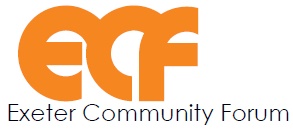 Please tick 	I would like to serve on the Exeter Community Forum Steering Group (to be elected at the 	AGM)I am a member of an ECF member organization and would like to serve for one year on the Exeter Community Forum Grants Panel (to be drawn by lot at the AGM) please see terms of reference exetercommunityforum.netName:	Organisation:Role in organization:Tel:Email: I confirm that my organisation supports my nomination. Name of organisation’s chair: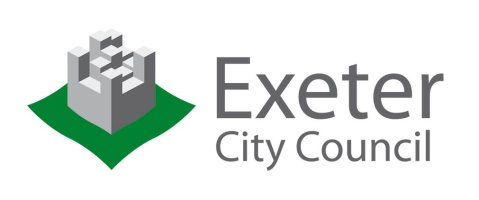 Email address:Please send to exetercommunityforum@gmail.com by 12 noon on Friday 17th June